[Wpisz cytat z 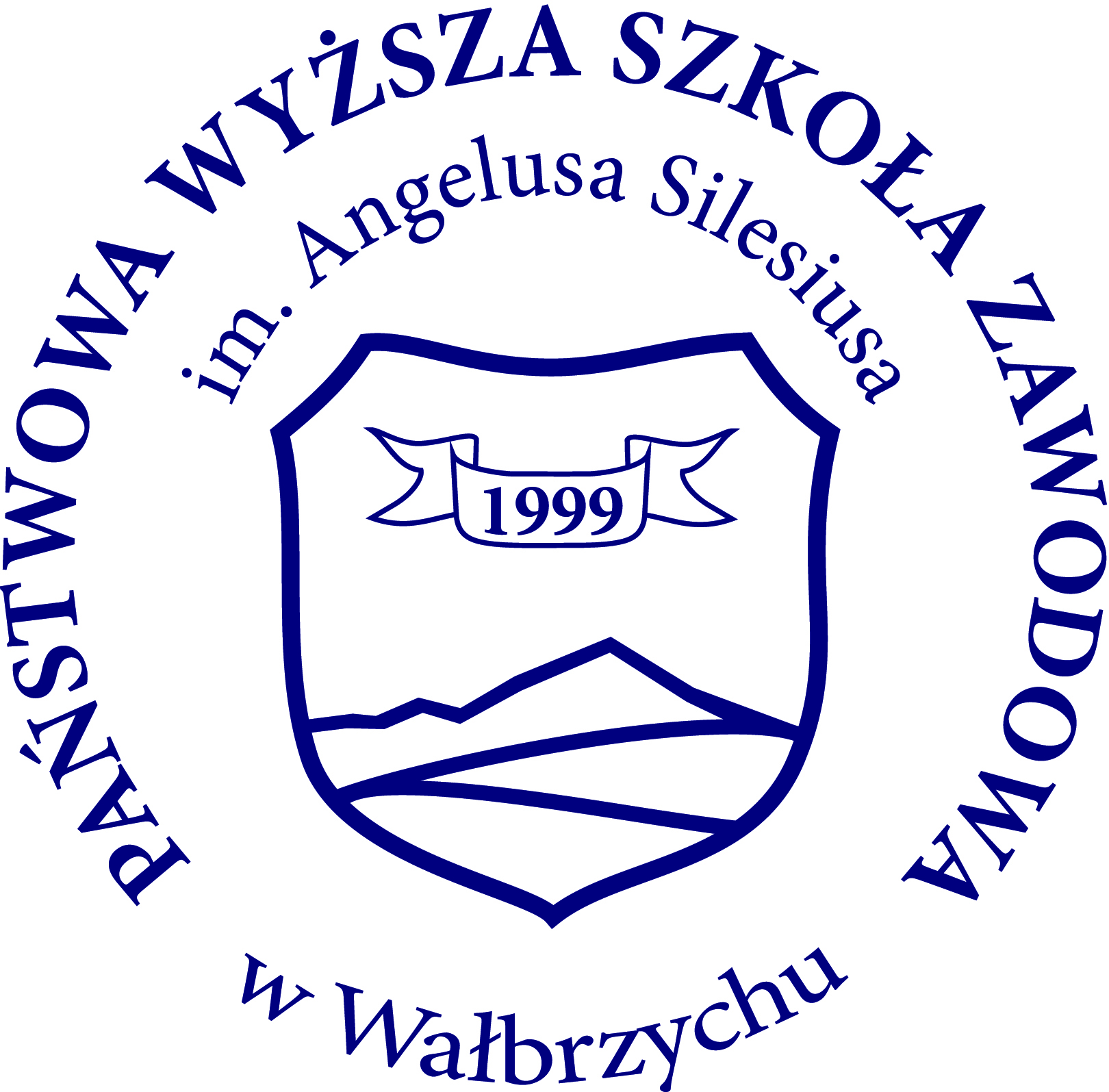 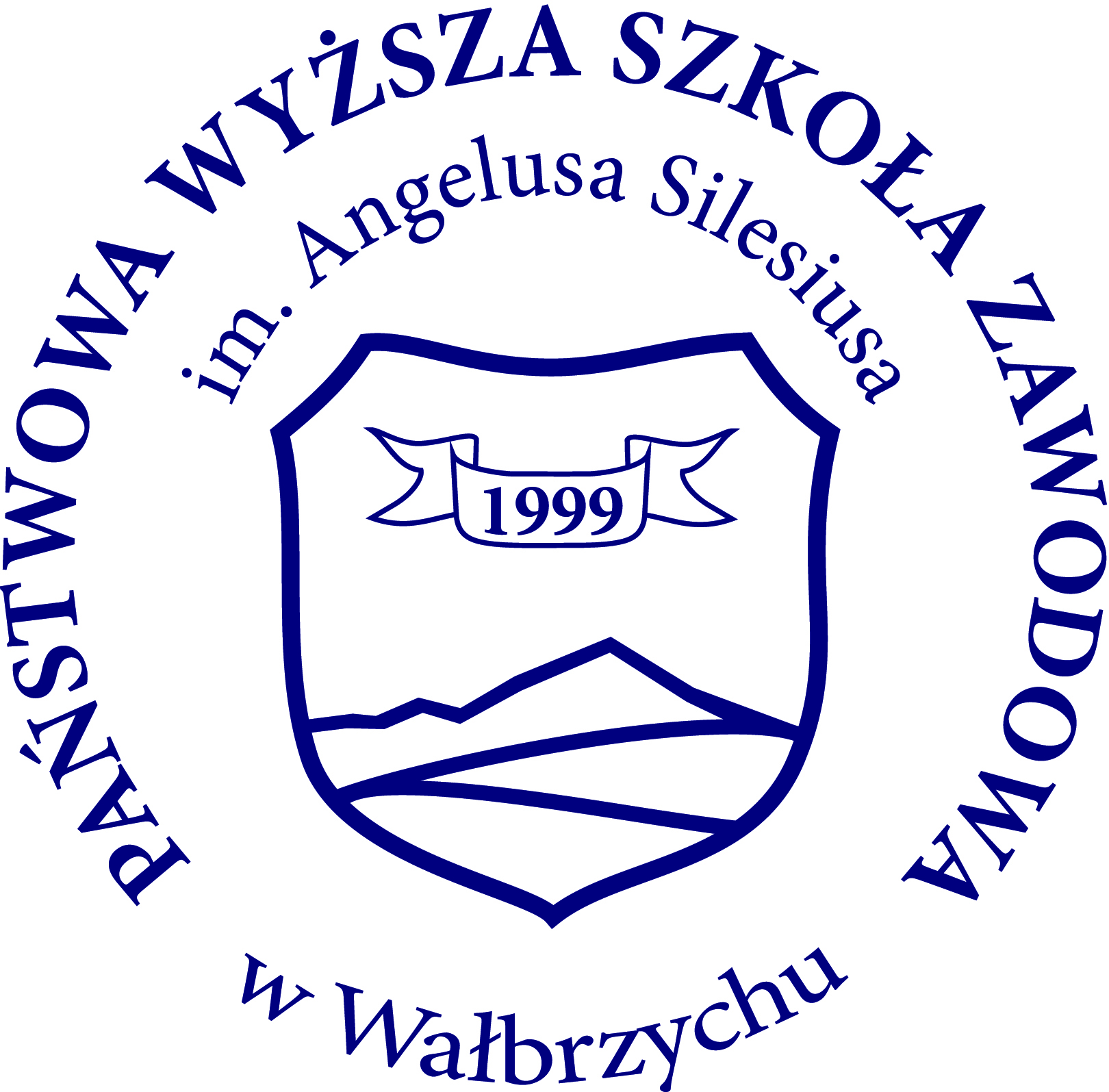 SR.021.35.2015Zarządzenie 35/2015z dnia 26 października 2015 r.w sprawie wprowadzenia Regulaminu nieograniczonego przetargu ustnego na sprzedaż lokalu mieszkalnego zlokalizowanego przy ul. Kruczkowskiego 20/1 w Wałbrzychu	Na podstawie art. 66 ust. 2, pkt. 1 ustawy 27 lipca 2005 r. Prawo o szkolnictwie wyższym (Dz. U. z 2012 r., poz. 572, z późn. zm.) zarządzam, co następuje:§ 1Wprowadzam Regulamin nieograniczonego przetargu ustnego na sprzedaż lokalu mieszkalnego zlokalizowanego przy ul. Kruczkowskiego 20/1 w Wałbrzychu.Regulamin o którym mowa w ust.1 stanowi załącznik nr 1 do zarządzenia.§ 2Zarządzenie wchodzi w życie z dniem podpisania.REKTORprof. zw. dr hab. Elżbieta Lonc